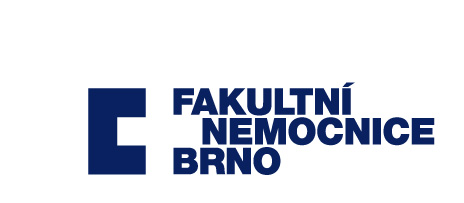 Dodatek č. 2k servisní smlouvě ze dne 29. 4. 2019I.Smluvní strany1. Fakultní nemocnice Brnosídlo:		Jihlavská 20, 625 00 Brno                                 jednající:  	MUDr. Ivo Rovný, MBA, ředitelIČO: 	    	65269705DIČ: 		CZ65269705 bank. spojení: Česká národní bankač. účtu:	71234621/0710Fakultní nemocnice je státní příspěvková organizace zřízená rozhodnutím Ministerstva zdravotnictví. Nemá zákonnou povinnost zápisu do Obchodního rejstříku, je zapsána v živnostenském rejstříku vedeného Živnostenským úřadem města Brna.(dále jen „Objednatel“)2. BANK.SYS s.r.o.sídlo:		Nad Vavrouškou 695/15, 181 00 Praha 8jednající:  	Ing. Gábor Gesztes, jednatelIČO: 	    	25609076DIČ: 		CZ25609076bank. spojení: Československá obchodní banka, a.s.č. účtu:	196057390/0300(dále jen „Poskytovatel“)společně též jako „Smluvní strany“II.Předmět dodatkuSmluvní strany se dohodly na změně a doplnění čl. VII. odst. 5. Nově čl. VII. odst. 5 zní:VII.5. Tato smlouva se uzavírá na dobu určitou, a to do 7. 5. 2024. V případě, že Poskytovatel zjistí, že závada na Zařízení je neopravitelná a z důvodu již ukončené podpory tohoto zařízení ze strany výrobce anebo nedostupnosti náhradních dílů pro toto Zařízení, tato smlouva končí s okamžitou platností bez nároku jakýchkoliv náhrad smluvních stran. Poskytovatel je v takovém případě povinen Objednatele informovat na e-mail: ozt@fnbrno.cz.III.Závěrečná ustanovení1. Objednatel se zavazuje zveřejnit tento dodatek v registru smluv v souladu a za podmínek stanovených v zákoně č. 340/2015 Sb., o zvláštních podmínkách účinnosti některých smluv, uveřejňování těchto smluv a o registru smluv (zákon o registru smluv).2. Ostatní ustanovení smlouvy se tímto dodatkem nemění. 3. Tento dodatek nabývá platnosti dnem podpisu oběma Smluvními stranami a účinnosti dnem uveřejnění v registru smluv. 4. Tento dodatek je vyhotoven ve dvou stejnopisech, z nichž každá strana obdrží jeden. 5. Smluvní strany si dodatek přečetly, s jeho obsahem souhlasí, což stvrzují svými podpisy. V Praze, dne  16. 2. 2023                       	           V Brně, dne 14. 3. 2023..........................................................                   ..........................................................Ing. Gábore Gesztes			             	MUDr. Ivo Rovný, MBAjednatel společnosti					ředitelBANK.SYS s.r.o.	         		                       Fakultní nemocnice Brno